OBJEDNÁVKAVOZM-2024-001015List č. 1 / 2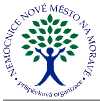 DodavatelNemocnice Nové Město na Moravě, příspěvková organizaceŽďárská 610592 31 Nové Město na MoravěIČO 00842001 DIČ CZ00842001Spisová značkaPříjemceSklad zdravotnického materiáluŽďárská 610592 31 Nové Město na MoravěFresenius Medical Care - ČR, s.r.o.Vokovice, Evropská 423/178160 00 PrahaCZECH REPUBLICIČO 45790884 DIČ CZ45790884Kód spojení dodavateleKontakt na dodavatele:Vyřizuje:	XXXXSchválil:	XXXXE-mail	XXXXTelefon	XXXXCelkem	313 258,64 CZKprosím dodat na hemodialýzu děkujiZboží doručit v pracovní dny do 14 hodin.VOZM-2024-001015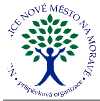 List č. 2 / 2Razítko a podpis dodavateleRazítko a podpis odběrateleKód akceZpůsob dopravyZpůsob úhrady Dodací podmínky Ceny jsou uváděny Datová schránka1S daníy2hrjptPožadované datum dodání Datum vytvoření VytvořilZodpovědná osobaVlastní spojeníPožadované datum dodání Datum vytvoření VytvořilZodpovědná osobaVlastní spojení20.03.2024XXXX20.03.2024XXXXPředmětprosím dodat na hemodialýzu děkujiprosím dodat na hemodialýzu děkujiKód zboží dodavateleNázev zboží dodavateleObjednánoObjednáno SkladováCena zaCena celkemKód zbožíTřídanebezpečnosti	výslednévýsledné MJjednotkuXXXXFiltr Diasafe Plus10,00 ksXXXXXXXXXXXXIIaXXXXXXXXXXXXSet AV ONLINEplus 5008-480,00 ksXXXXXXXXXXXXIIaXXXXXXXXXXXXSet Bibag 5008 650 g448,00 ksXXXXXXXXXXXXIIbXXXXXXXXXXXXElektroda BCM (40 ks)1,00 B-40ksi	40,00 ksXXXXXXXXXXXXnení ZPXXXXXXXXXXXXDialyzátor FX SX 10 (low flux) (20)100,00 ksXXXXXXXXXXXXXXXXXXXXXXXXDialyzátor FX CorDiax 100240,00 ksXXXXXXXXXXXXXXXXXXXXXXXXCAREset R 600852,00 ksXXXXXXXXXXXXIIaXXXXXXXXXXXXSet Bibag 5008 900 g96,00 ksXXXXXXXXXXXXIIbXXXXXXXXCena celkem bez DPHCena celkem bez DPH279 642,17CZKCelkem DPH33 616,47CZK